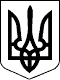                                     102 СЕСІЯ  ЩАСЛИВЦЕВСЬКОЇ СІЛЬСЬКОЇ РАДИ7 СКЛИКАННЯРІШЕННЯ 03.10.2019 р.                                           № 1876с. ЩасливцевеПро надання дозволу на розробку проекту землеустрою щодо відведення у постійне користування земельної ділянкиРозглянувши клопотання КП "МАКС-ІНВЕСТ" Щасливцевської сільської ради, керуючись ст. ст.. 12, 19, 38, 39, 92, 122 Земельного кодексу України, ст. 26 Закону України "Про місцеве самоврядування в Україні", сесія сільської ради ВИРІШИЛА:1.Надати дозвіл КОМУНАЛЬНОМУ ПІДПРИЄМСТВУ "МАКС-ІНВЕСТ" Щасливцевської сільської ради (інд. код. юридичної особи ***) на розробку проекту землеустрою щодо відведення земельної ділянки в постійне користування із земель житлової та громадської забудови для будівництва та обслуговування будівель торгівлі, орієнтовною площею 0,15 га. (КВЦПЗ 03.07)  в с. Генічеська Гірка, вул. Полинна, *** на території Щасливцевської сільської ради, Генічеського району Херсонської області.2.Комунальному підприємству зазначеному у пункті 1 цього рішення протягом місяця замовити в землевпорядній організації, яка має відповідний дозвіл на виконання цих робіт (ліцензію), за свій рахунок розробку проекту землеустрою щодо відведення в постійне користування земельної ділянки зазначеної в пункті 1 цього рішення.3.Проінформувати Щасливцевську сільську раду про хід виконання цього рішення в протягом місяця.4.Контроль за виконанням цього рішення покласти на Постійну комісію Щасливцевської сільської ради з питань регулювання земельних відносин та охорони навколишнього середовища.Сільський голова                                                       В. ПЛОХУШКО